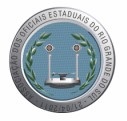 Associação dos Oficiais Estaduais do Rio Grande do SulOficio nr 001/AOfERGS - 2017Senhor Daniel Lopes dos SantosM.D. Diretor Presidente da Instituição Beneficente Coronel MassotA Associação dos Oficiais Estaduais do Rio Grande do Sul (AOfERGS) tem por princípio estatutário defender os Tenentes da Brigada Militar em todas as esferas, visando garantir seus direitos bem como regular seus deveres de forma equitativa com as outras carreiras.Considerando que grande número de associados da AOfERGSfazem parte do quadro associativo desta nobre entidade, estamos apresentando este estudo para que, se assim entender vossa senhoria e sua diretoria executiva, possa ser apresentado em Assembléia Geral para uma possível alteração estatutária de acordo com o Estatuto da IBCM:Estatuto....Seção I....Art. 19....I-....II- Decidir sobre reforma do Estatuto:Inicialmente entendermos por bem solicitar informações estatísticas referente a participação associativa de cada nível estabelecido pelas alíneas "a", "b", "c", "d" e "e" do Artigo 61 do Estatuto, através do Ofício nº 044/AOfERGS/2016, para podermos embasar nosso estudo.Passamos então a analisar os Artigos 61 e 62 do presente Estatuto, onde define as cotas de acordo com os níveis definidos no Art. 61 e suas alíneas bem como composição das chapas no seu Art. 62 e seus parágrafos.Transcritos a seguir (grifo nosso):Art. 61 - Para efeito de eleição dos Órgãos Dirigentes da IBCM, o Inciso I do Art. 9º e Art. 12º, alínea "a”, deste Estatuto, observará a seguinte subdivisão:a) servidores militares do Estado do Rio Grande do Sul de nível superior, ativos e inativosb) servidores militares do Estado do Rio Grande do Sul de nível médio, ativos e inativosc) funcionários civis da Brigada Militard) servidores da Justiça Militar do Estado do Rio Grande do Sule) viúvas (os)dos associados constantes das alíneas a, b e c deste Artigof) empregados da Instituição Beneficente Coronel Massot - IBCM62 - As eleições para escolher os membros da Diretoria Executiva, Conselho Deliberativa e Conselho Fiscal ocorrerá através de chapas assim constituídas, exceto em casos de vacância, nos termos do 25,38 e 55 §§ 2º e 3º deste Estatuto:§1º Membros do Conselho Deliberativo:I - Titularesa) 04(Quatro)associados da alínea "a";b) 10 (Dez) associados da alínea "b";c) 01 (Um) associado da alínea "c" ou "d", ou alínea "e" ou "f".II - Suplentesa) 01(Um)associados da alínea "a";b) 03 (Três) associados da alínea "b";c) 01 (Um) associado da alínea "c" ou "d", ou alínea "e" ou "f".§2º Membros do Conselho Fiscal:I - Titularesa) 01(Um)associados da alínea "a";b) 03 (Três) associados da alínea "b";c) 01 (Um) associado da alínea "c" ou "d", ou alínea "e" ou "f".II - Suplentesa) 01(Um)associados da alínea "a";b) 01 (Um) associados da alínea "b";c) 01 (Um) associado da alínea "c" ou "d", ou alínea "e" ou "f".§3º Membros da Diretoria Executiva:I - Titularesa) 02(Dois)associados da alínea "a";b) 02 (Dois) associados da alínea "b";§4º não havendo candidatos das alíneas "c", "d" , "e"ou "f" para compor a chapa do Conselho Deliberativa e Conselho Fiscal, a vaga será preenchida por associado da alínea "b".............Após passamos a analisar dos dados fornecidos pela IBCM, através do Oficio nº 168/Sec/2016 (Resposta), que apresenta dados estatísticos divididos por níveis de acordo com as alíneas "a", "b", "c", "d" e "e" do Artigo 61 do Estatuto, transcritos abaixo: (Dados Simplificados)Diante dos dados apresentado temos um cenário onde um associado ou um nível que representa no máximo 5% do quadro associativa detém o direito de 50% das decisões na Diretoria Executiva e 35% nos Conselho Fiscal e Conselho Deliberativo que afetam os outros 95% do quadro associativo.A reserva de vagas é uma instituição que senão é considerada ilegal é uma pratica imoral no estado democrático onde a maioria define os rumos para atender o todo.Como entender que qualquer nível, entidade ou pessoa física independente do quantitativo de participação na vida financeira da entidade detenha 50% de vagas garantidas e por consequência 50% das decisões, por exemplo, se houverem somente dois sócios do nível superior estes estariam garantidos no mínimo nas vagas da Diretoria Executiva e se houverem menos de 07 sócios de nível superior estas ficariam em aberto uma vez que o §4º do Art. 62 não prevê a substituição por qualquer outro nível.A separação de funções estipulada pela Brigada Militar está calcada na divisão de carreira e não se aplica as demais funções principalmente em instituições autônomas sem vínculos funcionais com a Brigada Militar.Podemos trazer como exemplo o Colégio Tiradentes que até meados de 1997, tinha reserva de vagas no percentual de 51% para o Curso de Formação de Oficiais tendo fim devido a inúmeras ações judiciais que consideravam este procedimento ilegal e em desacordo com o artigo 5º caput da Constituição Federal.Somente para ilustrar a injustiça dos fatos narrados, os tenente participam com nada menos que 1.403 associados que perfazem 12,24% do quadro associativo para uma contrapartida de 490 associados de todo o nível superior que representam 4,27% do quadro associativo.Conclusão:Senhor Presidente diante dos fatos acima expostos e analisados entendemos ser necessário um alteração dos critérios de distribuição de vagas para a Diretoria Executiva, Conselho Fiscal e Conselho Deliberativo definidos pelo Art. 62 do presente Estatuto, para tanto gostaríamos de apresentar as seguinte sugestões.Hipótese 01Supressão total dos Artigos 61 e 62 deixando a disputa eleitoral entre todos os sócios partindo do princípio de "quem vota pode ser votado", onde cada associado se apresenta como candidato a função que quer exercer e deixando em aberto a forma de composição das chapas, tornando desta forma o processo mais democrático.Hipótese 02Alteração do Artigo 62 e seus §§, deixando a composição de cargos separados por nível porém com participação diretamente proporcional a sua representatividade no quadro associativo.Ficando assim:Democracia? É dar, a todos, o mesmo pontode partida. Quanto ao ponto de chegada, issodepende de cada um.(Mário Quintana)Senhor Presidente da Associação dos Oficiais Estaduais do Rio Grande do Sul sempre parceira da Instituição Beneficente Coronel Massot, encerra este trabalho ciente e desde já gratos pela sua atenção.ELIAS DANIEL PONCIO 1º TenPresidente da AOfERGSPlano AntigoPlano AntigoPlano AntigoNívelNúmero de SóciosPercentualNível A (Nível Superior)4354,12%Nível B (Nível Médio)1010295,88%1º Tenente (Nível Médio)122911,66%Plano ANSSPlano ANSSPlano ANSSNívelNúmero de SóciosPercentualNível A (Nível Superior)555,99%Nível B (Nível Médio)86394,01%1º Tenente (Nível Médio)17418,96%NívelNúmero de SóciosPercentualNível A (Nível Superior)4904,27%Nível B (Nível Médio)1096595.73%11455100,00%NivelNumero de SóciosPercentualNível A (Nível Superior)4904,27%Nível B (Nível Médio)1096595.73%100,00%Diretoria ExecutivaDiretoria ExecutivaDiretoria ExecutivaDiretoria ExecutivaDiretoria Executiva04 VagasConselho FiscalConselho FiscalConselho FiscalConselho FiscalConselho Fiscal08 VagasConselho DeliberativoConselho DeliberativoConselho DeliberativoConselho DeliberativoConselho Deliberativo20 VagasNívelNr SóciosPercentualVagas DEVagas CFVagas CDNível A4904,27%0(0,17)0(0,34)01(085)Nível B1096595,73%04(3,82)08(7,65)19(19,14)